附件4面试人员守则一、考生在面试时，不得携带任何资料进入面试考场。二、考生不得以任何方式向考官透露本人的姓名以及与面试相关的信息，违者面试成绩按零分处理。三、考生禁止开启美颜、滤镜、虚拟背景等与面试无关的功能。整场考试期间禁止使用除腾讯会议室外的任何程序及网页。四、考生携带的纸笔，面试前需向考官展示，确保纸张为空白纸张。考生在规定的答题时间用完后，应停止答题。若规定时间仍有剩余，考生表示不再补充的，应报告“回答完毕”。五、考生在考试过程中不得擅自更改自己的会议ID名称。六、考生面试结束后，由工作人员引领至面试等候室等候，不准随意离开面试等候室，待本场面试全部结束后，统一离开会议室。注：考生1号机位及2号机位加入候考室和面试会议室时，一定要打开入会开启麦克风、入会开启扬声器、入会开启摄像头3个选项。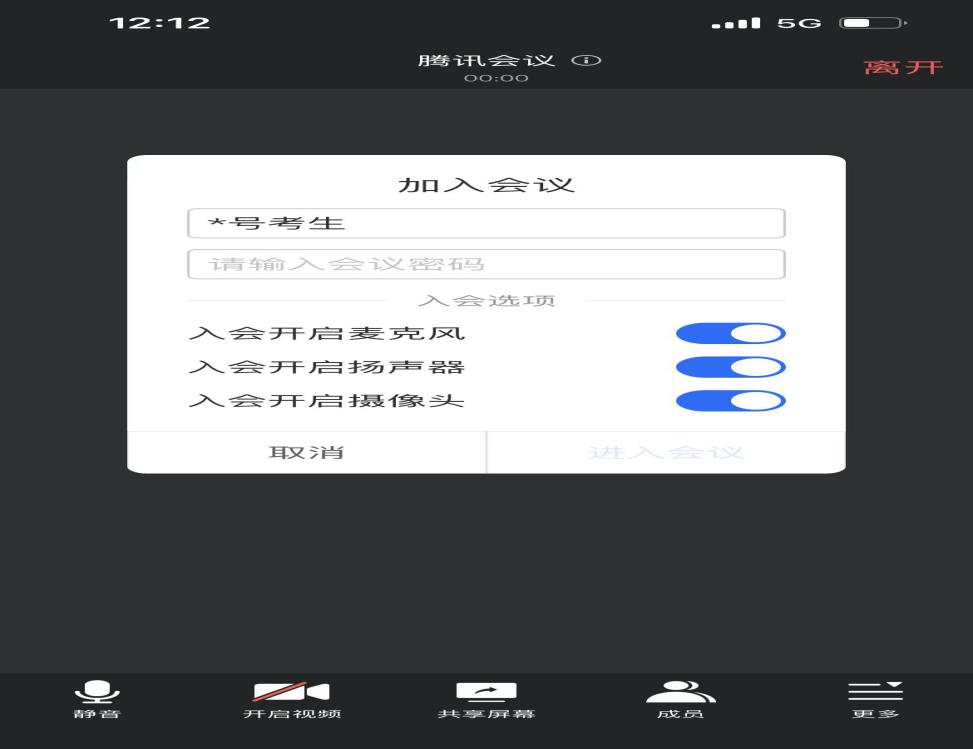 